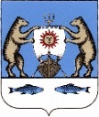 Российская   ФедерацияНовгородская областьНовгородский муниципальный районСовет депутатов Бронницкого сельского поселенияРЕШЕНИЕот 23.12.2022  № 95с. БронницаО бюджете Бронницкого сельскогопоселения на 2023 год и на плановыйпериод 2024 и 2025 годовВ соответствии с Бюджетным кодексом Российской Федерации, Федеральным законом от 06.10.2003 № 131-ФЗ «Об общих принципах организации местного самоуправления в Российской Федерации», Положением «О бюджетном процессе Бронницкого сельского поселения», утвержденным Советом депутатов Бронницкого сельского поселения от 26.12.2016 № 74, Уставом Бронницкого сельского поселения,Совет депутатов Бронницкого сельского поселения решил:1. Утвердить основные характеристики бюджета Бронницкого сельского поселения (далее-бюджет поселения) на 2023 год:1) прогнозируемый общий объем доходов бюджета поселения в сумме 28 442,86500 тыс. рублей;2) общий объем расходов бюджета поселения в сумме 28 442,86500 тыс. рублей;3) прогнозируемый дефицит бюджета поселения в сумме 0,00 тыс. рублей.2. Утвердить основные характеристики бюджета поселения на 2024 год и на 2025 год:1) прогнозируемый общий объем доходов бюджета поселения на 2024 год в сумме 23 895,23033 тыс. рублей и на 2025 год в сумме 24 046,60000 тыс. рублей;2) общий объем расходов поселения на 2024 год в сумме 23 895,23033 тыс. рублей, в том числе условно утвержденные расходы в сумме 496,75000 тыс. рублей, и на 2025 год в сумме 24 046,60000 тыс. рублей, в том числе условно утвержденные расходы в сумме 1013,96500 тыс. рублей;3) прогнозируемый дефицит бюджета поселения на 2024 год в сумме 0,00 тыс. рублей и на 2025 год в сумме 0,00 тыс. рублей.3. Утвердить прогнозируемые поступления доходов в бюджет поселения на 2023 год и на плановый период 2024 и 2025 годов согласно приложению 1 к настоящему решению.4. Утвердить распределение бюджетных ассигнований по разделам и подразделам, целевым статьям (муниципальным программам Бронницкого сельского поселения и непрограммным направлениям деятельности), группам и подгруппам видов расходов классификации расходов бюджета поселения на 2023 год и на плановый период 2024 и 2025 годов согласно приложению 2 к настоящему решению.Утвердить распределение бюджетных ассигнований по целевым статьям (муниципальным программам Бронницкого сельского поселения) разделам, подразделам, группам и подгруппам видов расходов классификации расходов бюджета поселения на 2023 год и на плановый период 2024 и 2025 годов согласно приложению 3 к настоящему решению.Утвердить ведомственную структуру расходов бюджета поселения на 2023 год и на плановый период 2024 и 2025 годов согласно приложению 4 к настоящему Решению.5. Утвердить общий объем бюджетных ассигнований на исполнение публичных нормативных обязательств на 2023 - 2025 годы в сумме по 297,0 тыс. рублей ежегодно.6. Утвердить общий объем межбюджетных трансфертов, получаемых из других бюджетов бюджетной системы Российской Федерации на 2023 год в сумме 19 835,62500 тыс. рублей, на 2024 год в сумме 14 926,89033 тыс. рублей и на 2025 год в сумме 14 836,00000 тыс. рублей. Утвердить объем межбюджетных трансфертов, предоставляемых бюджету Новгородского муниципального района на 2023 - 2025 годы в сумме по 161,82000 тыс. рублей ежегодно.7. Утвердить источники внутреннего финансирования дефицита бюджета поселения на 2023 год и на плановый период 2024 и 2025 годов согласно приложению 5 к настоящему Решению.8. Установить, что доходы сельского поселения на 2023 год и на плановый период 2024 и 2025 годов формируются за счет доходов от уплаты федеральных и местных налогов и сборов по нормативам, установленным законодательными актами Российской Федерации и настоящим решением:- налога на доходы физических лиц – по нормативу 2%;- единого сельскохозяйственного налога – по нормативу 30%- земельного налога – по нормативу 100%;- налога на имущество физических лиц – по нормативу 100%- доходы от уплаты акцизов на автомобильный и прямогонный бензин, дизельное топливо, моторные масла для дизельных и (или) карбюраторных (инжекторных) двигателей, производимые на территории РФ – по нормативу 0,0625%;- государственной пошлины за совершение нотариальных действий должностными лицами органами местного самоуправления поселения, уполномоченными в соответствии с законодательными актами Российской Федерации на совершение нотариальных действий – по нормативу 100%;- доходы, поступающие в порядке возмещения расходов, понесенных в связи с эксплуатацией имущества поселений – 100%;- прочие поступления от использования имущества, находящегося в собственности сельских поселений (за исключением имущества муниципальных бюджетных и автономных учреждений, а также имущества муниципальных унитарных предприятий, в том числе казенных) – 100%;- прочие поступления от денежных взысканий (штрафов) и иных сумм в возмещение ущерба, зачисляемые в бюджеты поселений – 100%;- прочие неналоговые доходы бюджета Бронницкого сельского поселения – 100%;- инициативные платежи, зачисляемые в бюджет Бронницкого сельского поселения – 100 %.9. Утвердить объем бюджетных ассигнований дорожного фонда Бронницкого сельского поселения на 2023 год в сумме 6 558,84000 тыс. рублей,  на 2024 год в сумме 5 050,94000 тыс. рублей и на 2025 год в сумме 5 193,70000 тыс. рублей.10. Утвердить объем резервного фонда на 2023 - 2025 годы в сумме по 1,00000 тыс. рублей ежегодно.11. Установить в 2023 – 2025 годах для расчета средств по возмещению расходов, связанных со служебными командировками на территории Российской Федерации, органам местного самоуправления и организациям, финансируемым за счет средств бюджета поселения, размер суточных за каждый день нахождения в служебной командировке в городах Москва и Санкт-Петербург - 700,00 рублей, в прочих населенных пунктах - 350,00 рублей.12. Установить на 2023-2025 годы размер единовременной компенсационной выплаты на лечение (оздоровление) лицам, замещающим муниципальные должности Бронницкого сельского поселения и должности муниципальной службы Бронницкого сельского поселения в сумме 40,10 тыс. рублей ежегодно.13. Установить, что в 2023 году остатки средств бюджета поселения по состоянию на 01 января 2023 года, за исключением остатков неиспользованных средств дорожного фонда Бронницкого сельского поселения, межбюджетных трансфертов, полученных из областного бюджета и бюджета района в форме субвенций, субсидий и иных межбюджетных трансфертов, имеющих целевое назначение, а также утвержденного в составе источников внутреннего финансирования дефицита бюджета поселения  снижения остатков средств на счете по учету средств бюджета поселения, могут в полном объеме направляться на покрытие временных кассовых разрывов.14. Установить, что в соответствии с решениями Главы Администрации Бронницкого сельского поселения дополнительно к основаниям, установленным пунктом 3 статьи 217 Бюджетного кодекса Российской Федерации, может осуществляться внесение изменений в сводную бюджетную роспись бюджета поселения без внесения изменений в настоящее Решение по следующим основаниям:а) приведение кодов бюджетной классификации расходов и источников внутреннего финансирования дефицита бюджета поселения в соответствие с бюджетной классификацией Российской Федерации;б) перераспределение бюджетных ассигнований между подгруппами вида расходов классификации расходов бюджета в пределах общего объема бюджетных ассигнований, предусмотренных в бюджете поселения по соответствующей целевой статье и группе вида расходов классификации расходов бюджетов;в) перераспределение бюджетных ассигнований в пределах, утвержденных настоящим решением объемов бюджетных ассигнований на финансовое обеспечение реализации муниципальных программ в связи с внесением изменений в муниципальные программы, если такие изменения не связаны с определением видов и объемов межбюджетных трансфертов;г) перераспределение бюджетных ассигнований, в том числе в случае образования экономии, между разделами, подразделами, целевыми статьями, видами расходов классификации расходов бюджетов в пределах объема бюджетных ассигнований, предусмотренных главному распорядителю средств бюджета поселения на реализацию непрограммного направления деятельности;д) перераспределение бюджетных ассигнований между разделами, подразделами, целевыми статьями, видами расходов классификации расходов бюджета, в том числе путем введения новых кодов классификации расходов, в пределах бюджетных ассигнований, предусмотренных бюджетом поселения для выполнения условий в целях получения субсидий из областного бюджета;е) поступление уведомлений из вышестоящих бюджетов о предоставлении субсидий, субвенций, иных межбюджетных трансфертов, имеющих целевое назначение, сверх объемов, утвержденных настоящим Решением, а также в случае сокращения (возврата при отсутствии потребности) указанных средств;ж) направление бюджетных ассигнований дорожного фонда Бронницкого сельского поселения в объеме их неполного использования в отчетном финансовом году на увеличение бюджетных ассигнований дорожного фонда Бронницкого сельского поселения в текущем финансовом году в соответствии со статьей 96 и пунктом 5 статьи 179.4 Бюджетного кодекса Российской Федерации.15. Утвердить верхний предел муниципального внутреннего долга Бронницкого сельского поселения на 01 января 2024 года в сумме 0,00 тыс. рублей, на 01 января 2025 года в сумме 0,00 тыс. рублей, на 01 января 2026 года в сумме 0,00 тыс. рублей.16. Утвердить верхний предел муниципального внутреннего долга Бронницкого сельского поселения по муниципальным гарантиям Бронницкого сельского поселения в валюте Российской Федерации на 1 января 2023 года в сумме 0,00 тыс. рублей, на 1 января 2024 года в сумме 0,00 тыс. рублей и на 1 января 2025 года в сумме 0,00 тыс. рублей.17. Операции со средствами, поступающими во временное распоряжение получателей средств бюджета поселения в соответствии с нормативными правовыми актами Российской Федерации, нормативными правовыми актами Бронницкого сельского поселения, в соответствии с заключенным соглашением учитываются на лицевых счетах, открытых им в Управлении Федерального казначейства по Новгородской области.18. Настоящее Решение вступает в силу с 01 января 2023 года.19. Решение подлежит официальному опубликованию в периодическом печатном издании «Официальный вестник Бронницкого сельского поселения» и размещению на официальном сайте в сети «Интернет» по адресу www.bronnicаadm.ru. в разделе «Бюджет поселения», в разделе «Документы» подраздел «Решения совета».Глава сельского поселения                                              С.Г. ВасильеваПриложение 1Приложение 1Приложение 1Приложение 1к решению Совета депутатов Бронницкого сельского поселения от 23.12.2022 № 95
«О бюджете Бронницкого сельского поселения на 2023 год и на плановый период 2024 и 2025 годов»к решению Совета депутатов Бронницкого сельского поселения от 23.12.2022 № 95
«О бюджете Бронницкого сельского поселения на 2023 год и на плановый период 2024 и 2025 годов»к решению Совета депутатов Бронницкого сельского поселения от 23.12.2022 № 95
«О бюджете Бронницкого сельского поселения на 2023 год и на плановый период 2024 и 2025 годов»к решению Совета депутатов Бронницкого сельского поселения от 23.12.2022 № 95
«О бюджете Бронницкого сельского поселения на 2023 год и на плановый период 2024 и 2025 годов»к решению Совета депутатов Бронницкого сельского поселения от 23.12.2022 № 95
«О бюджете Бронницкого сельского поселения на 2023 год и на плановый период 2024 и 2025 годов»к решению Совета депутатов Бронницкого сельского поселения от 23.12.2022 № 95
«О бюджете Бронницкого сельского поселения на 2023 год и на плановый период 2024 и 2025 годов»к решению Совета депутатов Бронницкого сельского поселения от 23.12.2022 № 95
«О бюджете Бронницкого сельского поселения на 2023 год и на плановый период 2024 и 2025 годов»к решению Совета депутатов Бронницкого сельского поселения от 23.12.2022 № 95
«О бюджете Бронницкого сельского поселения на 2023 год и на плановый период 2024 и 2025 годов»к решению Совета депутатов Бронницкого сельского поселения от 23.12.2022 № 95
«О бюджете Бронницкого сельского поселения на 2023 год и на плановый период 2024 и 2025 годов»к решению Совета депутатов Бронницкого сельского поселения от 23.12.2022 № 95
«О бюджете Бронницкого сельского поселения на 2023 год и на плановый период 2024 и 2025 годов»к решению Совета депутатов Бронницкого сельского поселения от 23.12.2022 № 95
«О бюджете Бронницкого сельского поселения на 2023 год и на плановый период 2024 и 2025 годов»к решению Совета депутатов Бронницкого сельского поселения от 23.12.2022 № 95
«О бюджете Бронницкого сельского поселения на 2023 год и на плановый период 2024 и 2025 годов»к решению Совета депутатов Бронницкого сельского поселения от 23.12.2022 № 95
«О бюджете Бронницкого сельского поселения на 2023 год и на плановый период 2024 и 2025 годов»к решению Совета депутатов Бронницкого сельского поселения от 23.12.2022 № 95
«О бюджете Бронницкого сельского поселения на 2023 год и на плановый период 2024 и 2025 годов»к решению Совета депутатов Бронницкого сельского поселения от 23.12.2022 № 95
«О бюджете Бронницкого сельского поселения на 2023 год и на плановый период 2024 и 2025 годов»к решению Совета депутатов Бронницкого сельского поселения от 23.12.2022 № 95
«О бюджете Бронницкого сельского поселения на 2023 год и на плановый период 2024 и 2025 годов»к решению Совета депутатов Бронницкого сельского поселения от 23.12.2022 № 95
«О бюджете Бронницкого сельского поселения на 2023 год и на плановый период 2024 и 2025 годов»к решению Совета депутатов Бронницкого сельского поселения от 23.12.2022 № 95
«О бюджете Бронницкого сельского поселения на 2023 год и на плановый период 2024 и 2025 годов»к решению Совета депутатов Бронницкого сельского поселения от 23.12.2022 № 95
«О бюджете Бронницкого сельского поселения на 2023 год и на плановый период 2024 и 2025 годов»к решению Совета депутатов Бронницкого сельского поселения от 23.12.2022 № 95
«О бюджете Бронницкого сельского поселения на 2023 год и на плановый период 2024 и 2025 годов»к решению Совета депутатов Бронницкого сельского поселения от 23.12.2022 № 95
«О бюджете Бронницкого сельского поселения на 2023 год и на плановый период 2024 и 2025 годов»к решению Совета депутатов Бронницкого сельского поселения от 23.12.2022 № 95
«О бюджете Бронницкого сельского поселения на 2023 год и на плановый период 2024 и 2025 годов»к решению Совета депутатов Бронницкого сельского поселения от 23.12.2022 № 95
«О бюджете Бронницкого сельского поселения на 2023 год и на плановый период 2024 и 2025 годов»к решению Совета депутатов Бронницкого сельского поселения от 23.12.2022 № 95
«О бюджете Бронницкого сельского поселения на 2023 год и на плановый период 2024 и 2025 годов»            Прогнозируемые поступления доходов в бюджет поселения на 2023 год и на плановый период 2024 и 2025 годов            Прогнозируемые поступления доходов в бюджет поселения на 2023 год и на плановый период 2024 и 2025 годов            Прогнозируемые поступления доходов в бюджет поселения на 2023 год и на плановый период 2024 и 2025 годов            Прогнозируемые поступления доходов в бюджет поселения на 2023 год и на плановый период 2024 и 2025 годов            Прогнозируемые поступления доходов в бюджет поселения на 2023 год и на плановый период 2024 и 2025 годов            Прогнозируемые поступления доходов в бюджет поселения на 2023 год и на плановый период 2024 и 2025 годов(тыс. рублей)(тыс. рублей)Код бюджетной классификации Российской ФедерацииНаименование доходовНаименование доходовБюджетные назначенияБюджетные назначенияБюджетные назначенияКод бюджетной классификации Российской ФедерацииНаименование доходовНаименование доходов2023 год2024 год2025 годКод бюджетной классификации Российской ФедерацииНаименование доходовНаименование доходов2023 год2024 год2025 год1223451 00 00000 00 0000 000НАЛОГОВЫЕ И НЕНАЛОГОВЫЕ ДОХОДЫНАЛОГОВЫЕ И НЕНАЛОГОВЫЕ ДОХОДЫ8 607,240008 968,340009 210,600001 00 00000 00 0000 000НАЛОГОВЫЕ И НЕНАЛОГОВЫЕ ДОХОДЫНАЛОГОВЫЕ И НЕНАЛОГОВЫЕ ДОХОДЫ8 607,240008 968,340009 210,600001 01 00000 00 0000 000НАЛОГИ НА ПРИБЫЛЬ, ДОХОДЫНАЛОГИ НА ПРИБЫЛЬ, ДОХОДЫ529,20000556,60000592,800001 01 02000 01 0000 110Налог на доходы физических лицНалог на доходы физических лиц529,20000556,60000592,800001 01 02010 01 0000  110Налог на доходы физических лиц с доходов, источником которых является налоговый агент, за исключением доходов, в отношении которых исчисление и уплата налога осуществляется в соответствии со статьями 227, 227.1 и 228 Налогового кодекса Российской ФедерацииНалог на доходы физических лиц с доходов, источником которых является налоговый агент, за исключением доходов, в отношении которых исчисление и уплата налога осуществляется в соответствии со статьями 227, 227.1 и 228 Налогового кодекса Российской Федерации369,70000386,50000409,600001 01 02020 01 0000  110Налог на доходы физических лиц с доходов, полученных от осуществления деятельности физическими лицами, зарегистрированными в качестве индивидуальных предпринимателей, нотариусов, занимающихся частной практикой, адвокатов, учредивших адвокатские кабинеты, и других лиц, занимающихся частной практикой в соответствии со статьей 227 Налогового кодекса Российской ФедерацииНалог на доходы физических лиц с доходов, полученных от осуществления деятельности физическими лицами, зарегистрированными в качестве индивидуальных предпринимателей, нотариусов, занимающихся частной практикой, адвокатов, учредивших адвокатские кабинеты, и других лиц, занимающихся частной практикой в соответствии со статьей 227 Налогового кодекса Российской Федерации2,000003,000003,000001 01 02030 01 0000  110Налог на доходы физических лиц с доходов, полученных физическими лицами в соответствии со статьей 228 Налогового кодекса Российской ФедерацииНалог на доходы физических лиц с доходов, полученных физическими лицами в соответствии со статьей 228 Налогового кодекса Российской Федерации10,0000012,0000015,000001 01 02080 01 0000  110Налог на доходы физических лиц в части суммы налога, превышающей 650 000 рублей, относящейся к части налоговой базы, превышающей 5 000 000 рублей (за исключением налога на доходы физических лиц с сумм прибыли контролируемой иностранной компании, в том числе фиксированной прибыли контролируемой иностранной компании)Налог на доходы физических лиц в части суммы налога, превышающей 650 000 рублей, относящейся к части налоговой базы, превышающей 5 000 000 рублей (за исключением налога на доходы физических лиц с сумм прибыли контролируемой иностранной компании, в том числе фиксированной прибыли контролируемой иностранной компании)147,50000155,10000165,200001 03 00000 00 0000 000НАЛОГИ НА ТОВАРЫ (РАБОТЫ, УСЛУГИ), РЕАЛИЗУЕМЫЕ НА ТЕРРИТОРИИ РОССИЙСКОЙ ФЕДЕРАЦИИНАЛОГИ НА ТОВАРЫ (РАБОТЫ, УСЛУГИ), РЕАЛИЗУЕМЫЕ НА ТЕРРИТОРИИ РОССИЙСКОЙ ФЕДЕРАЦИИ1 764,840001 854,940001 997,700001 03 02000 01 0000 110Акцизы по подакцизным товарам (продукции), производимым на территории Российской ФедерацииАкцизы по подакцизным товарам (продукции), производимым на территории Российской Федерации1 764,840001 854,940001 997,700001 03 02230 01 0000 110 Доходы от уплаты акцизов на дизельное топливо, подлежащие распределению между бюджетами субъектов Российской Федерации и местными бюджетами с учетом установленных дифференцированных нормативов отчислений в местные бюджетыДоходы от уплаты акцизов на дизельное топливо, подлежащие распределению между бюджетами субъектов Российской Федерации и местными бюджетами с учетом установленных дифференцированных нормативов отчислений в местные бюджеты835,92000884,96000955,410001 03 02231 01 0000 110 Доходы от уплаты акцизов на дизельное топливо, подлежащие распределению между бюджетами субъектов Российской Федерации и местными бюджетами с учетом установленных дифференцированных нормативов отчислений в местные бюджеты (по нормативам, установленным Федеральным законом о федеральном бюджете в целях формирования дорожных фондов субъектов Российской Федерации)Доходы от уплаты акцизов на дизельное топливо, подлежащие распределению между бюджетами субъектов Российской Федерации и местными бюджетами с учетом установленных дифференцированных нормативов отчислений в местные бюджеты (по нормативам, установленным Федеральным законом о федеральном бюджете в целях формирования дорожных фондов субъектов Российской Федерации)835,92000884,96000955,410001 03 02240 01 0000 110Доходы от уплаты акцизов на моторные масла для дизельных и (или) карбюраторных (инжекторных) двигателей, подлежащее распределению между бюджетами субъектов Российской Федерации и местными бюджетами с учетом установленных дифференцированных нормативов отчислений в местные бюджетыДоходы от уплаты акцизов на моторные масла для дизельных и (или) карбюраторных (инжекторных) двигателей, подлежащее распределению между бюджетами субъектов Российской Федерации и местными бюджетами с учетом установленных дифференцированных нормативов отчислений в местные бюджеты5,810006,050006,360001 03 02241 01 0000 110Доходы от уплаты акцизов на моторные масла для дизельных и (или) карбюраторных (инжекторных) двигателей, подлежащие распределению между бюджетами субъектов Российской Федерации и местными бюджетами с учетом установленных дифференцированных нормативов отчислений в местные бюджеты (по нормативам, установленным Федеральным законом о федеральном бюджете в целях формирования дорожных фондов субъектов Российской Федерации)Доходы от уплаты акцизов на моторные масла для дизельных и (или) карбюраторных (инжекторных) двигателей, подлежащие распределению между бюджетами субъектов Российской Федерации и местными бюджетами с учетом установленных дифференцированных нормативов отчислений в местные бюджеты (по нормативам, установленным Федеральным законом о федеральном бюджете в целях формирования дорожных фондов субъектов Российской Федерации)5,810006,050006,360001 03 02250 01 0000 110Доходы от уплаты акцизов на автомобильный бензин, подлежащие распределению между бюджетами субъектов Российской Федерации и местными бюджетами с учетом установленных дифференцированных нормативов отчислений в местные бюджетыДоходы от уплаты акцизов на автомобильный бензин, подлежащие распределению между бюджетами субъектов Российской Федерации и местными бюджетами с учетом установленных дифференцированных нормативов отчислений в местные бюджеты1033,360001079,830001 153,580001 03 02251 01 0000 110Доходы от уплаты акцизов на автомобильный бензин, подлежащие распределению между бюджетами субъектов Российской Федерации и местными бюджетами с учетом установленных дифференцированных нормативов отчислений в местные бюджеты (по нормативам, установленным Федеральным законом о федеральном бюджете в целях формирования дорожных фондов субъектов Российской Федерации)Доходы от уплаты акцизов на автомобильный бензин, подлежащие распределению между бюджетами субъектов Российской Федерации и местными бюджетами с учетом установленных дифференцированных нормативов отчислений в местные бюджеты (по нормативам, установленным Федеральным законом о федеральном бюджете в целях формирования дорожных фондов субъектов Российской Федерации)1033,360001079,830001 153,580001 03 02260 01 0000 110Доходы от уплаты акцизов на прямогонный бензин, подлежащее распределению между бюджетами субъектов Российской Федерации и местными бюджетами с учетом установленных дифференцированных нормативов отчислений в местные бюджетыДоходы от уплаты акцизов на прямогонный бензин, подлежащее распределению между бюджетами субъектов Российской Федерации и местными бюджетами с учетом установленных дифференцированных нормативов отчислений в местные бюджеты-110,25000-115,90000-117,650001 03 02261 01 0000 110Доходы от уплаты акцизов на прямогонный бензин, подлежащие распределению между бюджетами субъектов Российской Федерации и местными бюджетами с учетом установленных дифференцированных нормативов отчислений в местные бюджеты (по нормативам, установленным Федеральным законом о федеральном бюджете в целях формирования дорожных фондов субъектов Российской Федерации)Доходы от уплаты акцизов на прямогонный бензин, подлежащие распределению между бюджетами субъектов Российской Федерации и местными бюджетами с учетом установленных дифференцированных нормативов отчислений в местные бюджеты (по нормативам, установленным Федеральным законом о федеральном бюджете в целях формирования дорожных фондов субъектов Российской Федерации)-110,25000-115,90000-117,650001 05 00000 00 0000 000НАЛОГИ НА СОВОКУПНЫЙ ДОХОДНАЛОГИ НА СОВОКУПНЫЙ ДОХОД0,900001,500001,800001 05 03000 01 0000 110Единый сельскохозяйственный налогЕдиный сельскохозяйственный налог0,900001,500001,800001 05 03010 01 0000 110Единый сельскохозяйственный налогЕдиный сельскохозяйственный налог0,900001,500001,800001 06 00000 00 0000 000НАЛОГИ НА ИМУЩЕСТВОНАЛОГИ НА ИМУЩЕСТВО6 264,000006 507,000006 570,000001 06 01000 00 0000 110Налог на имущество физических лицНалог на имущество физических лиц958,00000966,00000974,000001 06 01030 10 0000 110Налог на имущество физических лиц, взимаемый по ставкам, применяемым к объектам налогообложения, расположенным в границах сельских поселенийНалог на имущество физических лиц, взимаемый по ставкам, применяемым к объектам налогообложения, расположенным в границах сельских поселений958,00000966,00000974,000001 06 06000 00 0000 110Земельный налогЗемельный налог5 306,000005 541,000005 596,000001 06 06033 10 0000 110Земельный налог с организаций, обладающих земельным участком, расположенным в границах сельских поселенийЗемельный налог с организаций, обладающих земельным участком, расположенным в границах сельских поселений1 200,000001 250,000001 300,000001 06 06043 10 0000 110Земельный налог с физических лиц, обладающих земельным участком, расположенным в границах сельских поселенийЗемельный налог с физических лиц, обладающих земельным участком, расположенным в границах сельских поселений4 106,000004 291,000004 296,000001 08 00000 00 0000 000ГОСУДАРСТВЕННАЯ ПОШЛИНАГОСУДАРСТВЕННАЯ ПОШЛИНА12,0000012,0000012,000001 08 04000 01 0000 110Государственная пошлина за совершение нотариальных действий (за исключением действий, совершаемых консульскими учреждениями Российской Федерации)Государственная пошлина за совершение нотариальных действий (за исключением действий, совершаемых консульскими учреждениями Российской Федерации)12,0000012,0000012,000001 08 04020 01 0000 110Государственная пошлина за совершение нотариальных действий должностными лицами органов местного самоуправления, уполномочен-ными в соответствии с законодательными актами Российской Федерации на совершение нотариальных действийГосударственная пошлина за совершение нотариальных действий должностными лицами органов местного самоуправления, уполномочен-ными в соответствии с законодательными актами Российской Федерации на совершение нотариальных действий12,0000012,0000012,000001 17 00000 00 0000 000ПРОЧИЕ НЕНАЛОГОВЫЕ ДОХОДЫПРОЧИЕ НЕНАЛОГОВЫЕ ДОХОДЫ36,3000036,3000036,300001 17 05050 10 0000 180Прочие неналоговые доходы бюджетов сельских поселенийПрочие неналоговые доходы бюджетов сельских поселений36,3000036,3000036,300002 00 00000 00 0000 000БЕЗВОЗМЕЗДНЫЕ ПОСТУПЛЕНИЯБЕЗВОЗМЕЗДНЫЕ ПОСТУПЛЕНИЯ19 835,6250014 926,8903314 836,100002 02 00000 00 0000 000Безвозмездные поступления от других бюджетов бюджетной системы Российской ФедерацииБезвозмездные поступления от других бюджетов бюджетной системы Российской Федерации19 835,6250014 926,8903314 836,100002 02 10000 00 0000 150Дотации бюджетам бюджетной системы Российской ФедерацииДотации бюджетам бюджетной системы Российской Федерации13 251,0000010 900,6000011 067,400002 02 16001 00 0000 150Дотации на выравнивание бюджетной обеспеченности из бюджетов муниципальных районов, городских округов с внутригородским делениемДотации на выравнивание бюджетной обеспеченности из бюджетов муниципальных районов, городских округов с внутригородским делением13 251,0000010 900,6000011 067,400002 02 16001 10 0000 150Дотации бюджетам сельских поселений на выравнивание бюджетной обеспеченности из бюджетов муниципальных районовДотации бюджетам сельских поселений на выравнивание бюджетной обеспеченности из бюджетов муниципальных районов13 251,0000010 900,6000011 067,400002 02 20000 00 0000 150Субсидии бюджетам бюджетной системы Российской Федерации (межбюджетные субсидии)Субсидии бюджетам бюджетной системы Российской Федерации (межбюджетные субсидии)6 035,625003 464,290333 196,000002 02 25299 00 0000 150Субсидии бюджетам на софинансирование расходных обязательств субъектов Российской Федерации, связанных с реализацией федеральной целевой программы "Увековечение памяти погибших при защите Отечества на 2019 - 2024 годыСубсидии бюджетам на софинансирование расходных обязательств субъектов Российской Федерации, связанных с реализацией федеральной целевой программы "Увековечение памяти погибших при защите Отечества на 2019 - 2024 годы1 241,62500268,290330,000002 02 25299 10 0000 150Субсидии бюджетам сельских поселений на софинансирование расходных обязательств субъектов Российской Федерации, связанных с реализацией федеральной целевой программы "Увековечение памяти погибших при защите Отечества на 2019 - 2024 годы"Субсидии бюджетам сельских поселений на софинансирование расходных обязательств субъектов Российской Федерации, связанных с реализацией федеральной целевой программы "Увековечение памяти погибших при защите Отечества на 2019 - 2024 годы"1 241,62500268,290330,000002 02 29999 00 0000 150Прочие субсидииПрочие субсидии4 794,000003 196,000003 196,000002 02 29999 10 0000 150Прочие субсидии бюджетам сельских поселенийПрочие субсидии бюджетам сельских поселений4 794,000003 196,000003 196,000002 02 29999 10 7152 150Субсидии бюджетам сельских поселений на формирование муниципальных дорожных фондовСубсидии бюджетам сельских поселений на формирование муниципальных дорожных фондов4 794,000003 196,000003 196,000002 02 30000 00 0000 150Субвенции бюджетам бюджетной системы Российской Федерации Субвенции бюджетам бюджетной системы Российской Федерации 549,00000562,00000572,600002 02 30024 00 0000 150Субвенции местным бюджетам на выполнение передаваемых полномочий субъектов Российской ФедерацииСубвенции местным бюджетам на выполнение передаваемых полномочий субъектов Российской Федерации261,40000261,40000261,400002 02 30024 10 7028 150Субвенции бюджетам сельских поселений на возмещение затрат по содержанию штатных единиц, осуществляющих переданные отдельные государственные полномочия областиСубвенции бюджетам сельских поселений на возмещение затрат по содержанию штатных единиц, осуществляющих переданные отдельные государственные полномочия области261,40000261,40000261,400002 02 35118 00 0000 150Субвенции бюджетам на осуществление первичного воинского учета органами местного самоуправления поселений, муниципальных и городских округовСубвенции бюджетам на осуществление первичного воинского учета органами местного самоуправления поселений, муниципальных и городских округов287,60000300,60000311,200002 02 35118 10 0000 150Субвенции бюджетам сельских поселений на осуществление первичного воинского учета органами местного самоуправления поселений, муниципальных и городских округовСубвенции бюджетам сельских поселений на осуществление первичного воинского учета органами местного самоуправления поселений, муниципальных и городских округов287,60000300,60000311,20000ВСЕГО ДОХОДЫВСЕГО ДОХОДЫВСЕГО ДОХОДЫ28 442,8650023 895,2303324 046,60000Приложение 2Приложение 2Приложение 2к решению Совета депутатов Бронницкого сельского поселения от 23.12.2022 № 95 "О бюджете Бронницкого сельского поселения на 2023 год и на плановый период 2024 и 2025 годов"к решению Совета депутатов Бронницкого сельского поселения от 23.12.2022 № 95 "О бюджете Бронницкого сельского поселения на 2023 год и на плановый период 2024 и 2025 годов"к решению Совета депутатов Бронницкого сельского поселения от 23.12.2022 № 95 "О бюджете Бронницкого сельского поселения на 2023 год и на плановый период 2024 и 2025 годов"к решению Совета депутатов Бронницкого сельского поселения от 23.12.2022 № 95 "О бюджете Бронницкого сельского поселения на 2023 год и на плановый период 2024 и 2025 годов"к решению Совета депутатов Бронницкого сельского поселения от 23.12.2022 № 95 "О бюджете Бронницкого сельского поселения на 2023 год и на плановый период 2024 и 2025 годов"к решению Совета депутатов Бронницкого сельского поселения от 23.12.2022 № 95 "О бюджете Бронницкого сельского поселения на 2023 год и на плановый период 2024 и 2025 годов"к решению Совета депутатов Бронницкого сельского поселения от 23.12.2022 № 95 "О бюджете Бронницкого сельского поселения на 2023 год и на плановый период 2024 и 2025 годов"к решению Совета депутатов Бронницкого сельского поселения от 23.12.2022 № 95 "О бюджете Бронницкого сельского поселения на 2023 год и на плановый период 2024 и 2025 годов"к решению Совета депутатов Бронницкого сельского поселения от 23.12.2022 № 95 "О бюджете Бронницкого сельского поселения на 2023 год и на плановый период 2024 и 2025 годов"Распределение бюджетных ассигнований по разделам, подразделам, целевым статьям (муниципальным программам Бронницкого сельского поселения и непрограммным направлениям деятельности), группам и подгруппам видов расходов классификации расходов бюджета поселения на 2023 год и на плановый период 2024 и 2025 годы                                                                     Распределение бюджетных ассигнований по разделам, подразделам, целевым статьям (муниципальным программам Бронницкого сельского поселения и непрограммным направлениям деятельности), группам и подгруппам видов расходов классификации расходов бюджета поселения на 2023 год и на плановый период 2024 и 2025 годы                                                                     Распределение бюджетных ассигнований по разделам, подразделам, целевым статьям (муниципальным программам Бронницкого сельского поселения и непрограммным направлениям деятельности), группам и подгруппам видов расходов классификации расходов бюджета поселения на 2023 год и на плановый период 2024 и 2025 годы                                                                     Распределение бюджетных ассигнований по разделам, подразделам, целевым статьям (муниципальным программам Бронницкого сельского поселения и непрограммным направлениям деятельности), группам и подгруппам видов расходов классификации расходов бюджета поселения на 2023 год и на плановый период 2024 и 2025 годы                                                                     Распределение бюджетных ассигнований по разделам, подразделам, целевым статьям (муниципальным программам Бронницкого сельского поселения и непрограммным направлениям деятельности), группам и подгруппам видов расходов классификации расходов бюджета поселения на 2023 год и на плановый период 2024 и 2025 годы                                                                     Распределение бюджетных ассигнований по разделам, подразделам, целевым статьям (муниципальным программам Бронницкого сельского поселения и непрограммным направлениям деятельности), группам и подгруппам видов расходов классификации расходов бюджета поселения на 2023 год и на плановый период 2024 и 2025 годы                                                                     Распределение бюджетных ассигнований по разделам, подразделам, целевым статьям (муниципальным программам Бронницкого сельского поселения и непрограммным направлениям деятельности), группам и подгруппам видов расходов классификации расходов бюджета поселения на 2023 год и на плановый период 2024 и 2025 годы                                                                     Распределение бюджетных ассигнований по разделам, подразделам, целевым статьям (муниципальным программам Бронницкого сельского поселения и непрограммным направлениям деятельности), группам и подгруппам видов расходов классификации расходов бюджета поселения на 2023 год и на плановый период 2024 и 2025 годы                                                                     (тыс. рублей)(тыс. рублей)НаименованиеРзПРЦСРВРСумма Сумма Сумма НаименованиеРзПРЦСРВР202320242025Общегосударственные вопросы016 775,800006 135,920006 243,32000Функционирование высшего должностного лица субъекта Российской Федерации и муниципального образования01021 111,500001 111,500001 111,50000Непрограммные направления деятельности010220 0 00 000001 111,500001 111,500001 111,50000Глава муниципального образования010220 1 00 000001 111,500001 111,500001 111,50000Расходы на обеспечение функций органов местного самоуправления010220 1 00 010001 111,500001 111,500001 111,50000Расходы на выплаты персоналу государственных (муниципальных) органов010220 1 00 010001201 111,500001 111,500001 111,50000Функционирование Правительства Российской  Федерации, высших исполнительных органов государственной власти субъектов Российской Федерации, местных администраций01045 417,480004 777,600004 660,60000Муниципальная программа "Развитие информационно-телекоммуникационной инфраструктуры и совершенствование электронных сервисов Администрации Бронницкого сельского поселения на 2020 - 2024 годы"010402 0 00 00000270,0000087,000000,00000Создание условий для функционирования информационной системы Администрации Бронницкого сельского поселения, а так же  предоставления муниципальных услуг гражданам и организациям010402 0 02 0000083,0000072,000000,00000Реализация мероприятий программы "Развитие информационно-телекоммуникационной инфраструктуры и совершенствование электронных сервисов Администрации Бронницкого сельского поселения на 2020 - 2024 годы"010402 0 02 2536083,0000072,000000,00000Иные закупки товаров, работ и услуг для обеспечения государственных (муниципальных) нужд010402 0 02 2536024083,0000072,000000,00000Обеспечение специализированными программными средствами автоматизации рабочего процесса010402 0 04 00000172,000000,000000,00000Реализация мероприятий программы "Развитие информационно-телекоммуникационной инфраструктуры и совершенствование электронных сервисов Администрации Бронницкого сельского поселения на 2020 - 2024 годы"010402 0 04 25360172,000000,000000,00000Иные закупки товаров, работ и услуг для обеспечения государственных (муниципальных) нужд010402 0 04 25360240172,000000,000000,00000Создание условий для получения гражданами и организациями информации в электронном виде010402 0 05 0000015,0000015,000000,00000Реализация мероприятий программы "Развитие информационно-телекоммуникационной инфраструктуры и совершенствование электронных сервисов Администрации Бронницкого сельского поселения на 2020 - 2024 годы"010402 0 05 2536015,0000015,000000,00000Иные закупки товаров, работ и услуг для обеспечения государственных (муниципальных) нужд010402 0 05 2536024015,0000015,000000,00000Непрограммные направления деятельности010420 0 00 000005 147,480004 690,600004 660,60000Расходы на содержание аппарата органов местного самоуправления010420 2 00 000005 147,480004 690,600004 660,60000Расходы на обеспечение функций органов местного самоуправления010420 2 00 010004 886,080004 429,200004 399,20000Расходы на выплаты персоналу государственных (муниципальных) органов010420 2 00 010001204 399,200004 399,200004 399,20000Иные закупки товаров, работ и услуг для обеспечения государственных (муниципальных) нужд010420 2 00 01000240456,880000,00000,00000Уплата налогов, сборов и иных платежей010420 2 00 0100085030,0000030,000000,00000Содержание штатных единиц, осуществляющих переданные отдельные государственные полномочия области за счет субвенции, предоставленной из бюджета Новгородской области010420 2 00 70280261,40000261,40000261,40000Расходы на выплаты персоналу государственных (муниципальных) органов010420 2 00 70280120251,00000251,00000251,00000Иные закупки товаров, работ и услуг для обеспечения государственных (муниципальных) нужд010420 2 00 7028024010,4000010,4000010,40000Обеспечение деятельности финансовых,  налоговых и таможенных органов и органов   финансового (финансово-бюджетного) надзора0106161,82000161,82000161,82000Непрограммные направления деятельности010620 0 00 00000161,82000161,82000161,82000Межбюджетные трансферты010620 4 00 00000161,82000161,82000161,82000Иные межбюджетные трансферты бюджету муниципального района на возмещение затрат по содержанию штатных единиц, осуществляющих переданные полномочия поселения по внешнему муниципальному финансовому контролю010620 4 00 93020161,82000161,82000161,82000Иные межбюджетные трансферты010620 4 00 93020540161,82000161,82000161,82000Обеспечение проведения выборов и референдумов01070,000000,00000224,40000Проведение выборов и референдумов010720 3 00 000000,000000,00000224,40000Проведение выборов в представительные органы муниципального образования010720 3 00 252800,000000,00000112,20000Иные закупки товаров, работ и услуг для обеспечения государственных (муниципальных) нужд010720 3 00 252802400,000000,00000112,20000Проведение выборов Главы муниципального образования010720 3 00 252900,000000,00000112,20000Иные закупки товаров, работ и услуг для обеспечения государственных (муниципальных) нужд010720 3 00 252902400,000000,00000112,20000Резервные фонды01111,000001,000001,00000Непрограммные направления деятельности011120 0 00 000001,000001,000001,00000Прочие непрограммные расходы011120 5 00 000001,000001,000001,00000Резервные фонды  011120 5 00 250301,000001,000001,00000Резервные средства011120 5 00 250308701,000001,000001,00000Другие общегосударственные вопросы011384,0000084,0000084,00000Непрограммные направления деятельности011320 0 00 0000084,0000084,0000084,00000Прочие непрограммные расходы011320 5 00 0000084,0000084,0000084,00000Выполнение других обязательств поселения011320 5 00 2527084,0000084,0000084,00000Иные выплаты населению011320 5 00 2527036084,0000084,0000084,00000Национальная оборона02287,60000300,60000311,20000Мобилизационная и вневойсковая подготовка0203287,60000300,60000311,20000Непрограммные направления деятельности020320 0 00 00000287,60000300,60000311,20000Прочие непрограммные расходы020320 5 00 00000287,60000300,60000311,20000Осуществление первичного воинского учета на территориях, где отсутствуют военные комиссариаты  020320 5 00 51180287,60000300,60000311,20000Расходы на выплаты персоналу государственных (муниципальных) органов020320 5 00 51180120253,76500266,78500277,38500Иные закупки товаров, работ и услуг для обеспечения государственных (муниципальных) нужд020320 5 00 5118024033,8350033,8150033,81500Национальная безопасность и правоохранительная деятельность03145,30000145,30000145,30000Защита населения и территории от чрезвычайных ситуаций природного и техногенного характера, пожарная безопасность0310145,30000145,30000145,30000Муниципальная программа  «Комплексное развитие сельских территорий Бронницкого сельского поселения  на 2022 – 2026 годы»031001 0 00 00000145,30000145,30000145,30000Усиление противопожарной защиты объектов и населенных пунктов сельского поселения031001 0 04 00000145,30000145,30000145,30000Мероприятия в области противопожарной безопасности031001 0 04 25110145,30000145,30000145,30000Иные закупки товаров, работ и услуг для обеспечения государственных (муниципальных) нужд031001 0 04 25110240145,30000145,30000145,30000Национальная экономика046 559,840005 051,940005 194,70000Дорожное хозяйство (дорожные фонды)04096 558,840005 050,940005 193,70000Муниципальная программа  «Комплексное развитие сельских территорий Бронницкого сельского поселения  на 2022 – 2026 годы»040901 0 00 000006 558,840005 050,940005 193,70000Улучшение транспортно-эксплуатационного состояния автомобильных дорог общего пользования местного значения в границах населенных пунктов Бронницкого сельского поселения040901 0 01 000006 558,840005 050,940005 193,70000Содержание автомобильных дорог общего пользования местного значения в границах населенных пунктов040901 0 01 251601 354,840001 574,940001 717,70000Иные закупки товаров, работ и услуг для обеспечения государственных (муниципальных) нужд040901 0 01 251602401 354,840001 574,940001 717,70000Капитальный ремонт и ремонт автомобильных дорог общего пользования местного значения в границах населенных пунктов040901 0 01 25170150,00000110,00000110,00000Иные закупки товаров, работ и услуг для обеспечения государственных (муниципальных) нужд040901 0 01 25170240150,00000110,00000110,00000Мероприятия по капитальному ремонту и ремонту автомобильных дорог общего пользования местного значения в границах населенных пунктов за счет субсидии, предоставленной из бюджета Новгородской области040901 0 01 715204 794,000003 196,000003 196,00000Иные закупки товаров, работ и услуг для обеспечения государственных (муниципальных) нужд040901 0 01 715202404 794,000003 196,000003 196,00000Мероприятия по капитальному ремонту и ремонту автомобильных дорог общего пользования местного значения в границах населенных пунктов, в целях софинансирования которых предоставляется субсидия из бюджета Новгородской области040901 0 01 S1520260,00000170,00000170,00000Иные закупки товаров, работ и услуг для обеспечения государственных (муниципальных) нужд040901 0 01 S1520240260,00000170,00000170,00000Другие вопросы в области национальной экономики 04121,000001,000001,00000Муниципальная программа "Развитие малого и среднего предпринимательства в Бронницком сельском поселении на 2023-2025 годы041203 0 00 000001,000001,000001,00000Оказание поддержки субъектам малого и среднегопредпринимательства Бронницкого сельского поселения041203 0 01 000001,000001,000001,00000Мероприятия по поддержке субъектов малого и среднего предпринимательства на территории поселения041203 0 01 253101,000001,000001,00000Иные закупки товаров, работ и услуг для обеспечения государственных (муниципальных) нужд041203 0 01 253102401,000001,000001,00000Жилищно-коммунальное хозяйство057 066,825003 888,930003 530,61500Коммунальное хозяйство05023,000003,000003,00000Муниципальная программа  «Комплексное развитие сельских территорий Бронницкого сельского поселения  на 2022 – 2026 годы»050201 0 00 000003,000003,000003,00000Создание безопасных и благоприятных условий проживания граждан, повышение надежности инженерных систем, создание условий для экономии эксплуатационных расходов050201 0 02 000003,000003,000003,00000Мероприятия в области коммунального хозяйства050201 0 02 252503,000003,000003,00000Иные закупки товаров, работ и услуг для обеспечения государственных (муниципальных) нужд050201 0 02 252502403,000003,000003,00000Благоустройство05037 063,825004 154,220333 527,61500Муниципальная программа  «Комплексное развитие сельских территорий Бронницкого сельского поселения  на 2022 – 2026 годы»050301 0 00 000007 063,825004 154,220333 527,61500Благоустройство территорий населенных пунктов, улучшение их санитарного и экологического состояния для обеспечения достойного и комфортного проживания населения050301 0 03 000005 320,475003 880,830003 527,61500Организация уличного освещения с использованием новых технологий050301 0 03 251903 850,000002 660,000002 660,00000Иные закупки товаров, работ и услуг для обеспечения государственных (муниципальных) нужд050301 0 03 251902403 850,000002 660,000002 660,00000Озеленение территории поселения050301 0 03 25210320,00000250,00000120,00000Иные закупки товаров, работ и услуг для обеспечения государственных (муниципальных) нужд050301 0 03 25210240320,00000250,00000120,00000Организация ритуальных услуг и содержание мест захоронения050301 0 03 25220350,00000276,00000150,00000Иные закупки товаров, работ и услуг для обеспечения государственных (муниципальных) нужд050301 0 03 25220240350,00000276,00000150,00000Прочие мероприятия по благоустройству 050301 0 03 25230800,47500694,83000597,61500Иные закупки товаров, работ и услуг для обеспечения государственных (муниципальных) нужд050301 0 03 25230240800,47500694,83000597,61500Поддержка проектов местных инициатив граждан, проживающих на территории Бронницкого сельского поселения050301 0 06 00000150,000000,000000,00000Расходы на поддержку проектов местных инициатив граждан, включенных в муниципальную программу развития территории поселения050301 0 06 2545050,000000,000000,00000Иные закупки товаров, работ и услуг для обеспечения государственных (муниципальных) нужд050301 0 06 2545024050,000000,000000,00000Мероприятия по реализации приоритетного проекта поддержки местных инициатив050301 0 06 25480100,000000,000000,00000Иные закупки товаров, работ и услуг для обеспечения государственных (муниципальных) нужд050301 0 06 25480240100,000000,000000,00000Восстановление (ремонт, благоустройство) воинских захоронений на территории Бронницкого сельского поселения с установкой мемориальных знаков и нанесением имен погибших при защите Отечества на мемориальных сооружениях воинских захоронений050301 0 07 000001 250,00000273,390330,00000Обустройство и восстановление воинских захоронений050301 0 07 L29901 250,00000273,390330,00000Иные закупки товаров, работ и услуг для обеспечения государственных (муниципальных) нужд050301 0 07 L29902401 250,00000273,390330,00000Поддержка общественно-значимых проектов по благоустройству сельских территорий050301 0 08 00000343,350000,000000,00000Расходы на реализацию общественно значимых проектов по благоустройству сельских территорий050301 0 08 25460343,350000,000000,00000Иные закупки товаров, работ и услуг для обеспечения государственных (муниципальных) нужд050301 0 08 25460240343,350000,000000,00000Образование076,100006,100006,10000Молодежная политика 07076,100006,100006,10000Непрограммные направления деятельности070720 0 00 000006,100006,100006,10000Прочие непрограммные расходы070720 5 00 000006,100006,100006,10000Реализация мероприятий для детей и молодежи070720 5 00 250906,100006,100006,10000Иные закупки товаров, работ и услуг для обеспечения государственных (муниципальных) нужд07 0720 5 00 250902406,100006,100006,10000Культура, кинематография087 283,800007 283,800007 283,80000Культура 08017 283,800007 283,800007 283,80000Непрограммные направления деятельности080120 0 00 000007 283,800007 283,800007 283,80000Прочие непрограммные расходы080120 5 00 000007 283,800007 283,800007 283,80000Обеспечение деятельности муниципальных домов культуры080120 5 00 140107 280,800007 280,800007 280,80000Субсидии автономным учреждениям080120 5 00 140106207 280,800007 280,800007 280,80000Мероприятия в области  культуры080120 5 00 250503,000003,000003,00000Иные закупки товаров, работ и услуг для обеспечения государственных (муниципальных) нужд080120 5 00 250502403,000003,000003,00000Социальная политика10297,00000297,00000297,00000Пенсионное обеспечение1001297,00000297,00000297,00000Непрограммные направления деятельности100120 0 00 00000297,00000297,00000297,00000Прочие непрограммные расходы100120 5 00 00000297,00000297,00000297,00000Пенсии за выслугу лет муниципальным служащим, лицам, замещавшим муниципальные должности100120 5 00 82100297,00000297,00000297,00000Публичные нормативные социальные выплаты гражданам100120 5 00 82100310297,00000297,00000297,00000Физическая культура и спорт1120,6000020,6000020,60000Физическая культура110120,6000020,6000020,60000Непрограммные направления деятельности110120 0 00 0000020,6000020,6000020,60000Прочие непрограммные расходы110120 5 00 0000020,6000020,6000020,60000Мероприятия в области физической культуры и спорта110120 5 00 2510020,6000020,6000020,60000Иные закупки товаров, работ и услуг для обеспечения государственных (муниципальных) нужд110120 5 00 2510024020,6000020,6000020,60000Условно-утвержденные расходы0,00000496,750001 013,96500ВСЕГО РАСХОДОВ:28 442,8650023 895,2303324 046,60000 Приложение 3 Приложение 3 Приложение 3 Приложение 3 Приложение 3 Приложение 3 Приложение 3к решению Совета депутатов Бронницкого сельского поселения от 23.12.2022 № 95 "О бюджете Бронницкого сельского поселения на 2023 год и на плановый период 2024 и 2025 годов"к решению Совета депутатов Бронницкого сельского поселения от 23.12.2022 № 95 "О бюджете Бронницкого сельского поселения на 2023 год и на плановый период 2024 и 2025 годов"к решению Совета депутатов Бронницкого сельского поселения от 23.12.2022 № 95 "О бюджете Бронницкого сельского поселения на 2023 год и на плановый период 2024 и 2025 годов"к решению Совета депутатов Бронницкого сельского поселения от 23.12.2022 № 95 "О бюджете Бронницкого сельского поселения на 2023 год и на плановый период 2024 и 2025 годов"к решению Совета депутатов Бронницкого сельского поселения от 23.12.2022 № 95 "О бюджете Бронницкого сельского поселения на 2023 год и на плановый период 2024 и 2025 годов"к решению Совета депутатов Бронницкого сельского поселения от 23.12.2022 № 95 "О бюджете Бронницкого сельского поселения на 2023 год и на плановый период 2024 и 2025 годов"к решению Совета депутатов Бронницкого сельского поселения от 23.12.2022 № 95 "О бюджете Бронницкого сельского поселения на 2023 год и на плановый период 2024 и 2025 годов"к решению Совета депутатов Бронницкого сельского поселения от 23.12.2022 № 95 "О бюджете Бронницкого сельского поселения на 2023 год и на плановый период 2024 и 2025 годов"к решению Совета депутатов Бронницкого сельского поселения от 23.12.2022 № 95 "О бюджете Бронницкого сельского поселения на 2023 год и на плановый период 2024 и 2025 годов"к решению Совета депутатов Бронницкого сельского поселения от 23.12.2022 № 95 "О бюджете Бронницкого сельского поселения на 2023 год и на плановый период 2024 и 2025 годов"к решению Совета депутатов Бронницкого сельского поселения от 23.12.2022 № 95 "О бюджете Бронницкого сельского поселения на 2023 год и на плановый период 2024 и 2025 годов"к решению Совета депутатов Бронницкого сельского поселения от 23.12.2022 № 95 "О бюджете Бронницкого сельского поселения на 2023 год и на плановый период 2024 и 2025 годов"к решению Совета депутатов Бронницкого сельского поселения от 23.12.2022 № 95 "О бюджете Бронницкого сельского поселения на 2023 год и на плановый период 2024 и 2025 годов"к решению Совета депутатов Бронницкого сельского поселения от 23.12.2022 № 95 "О бюджете Бронницкого сельского поселения на 2023 год и на плановый период 2024 и 2025 годов"к решению Совета депутатов Бронницкого сельского поселения от 23.12.2022 № 95 "О бюджете Бронницкого сельского поселения на 2023 год и на плановый период 2024 и 2025 годов"Распределение бюджетных ассигнований по целевым статьям (муниципальным программам Бронницкого сельского поселения) разделам, подразделам, группам и подгруппам                                                           Распределение бюджетных ассигнований по целевым статьям (муниципальным программам Бронницкого сельского поселения) разделам, подразделам, группам и подгруппам                                                           Распределение бюджетных ассигнований по целевым статьям (муниципальным программам Бронницкого сельского поселения) разделам, подразделам, группам и подгруппам                                                           Распределение бюджетных ассигнований по целевым статьям (муниципальным программам Бронницкого сельского поселения) разделам, подразделам, группам и подгруппам                                                           Распределение бюджетных ассигнований по целевым статьям (муниципальным программам Бронницкого сельского поселения) разделам, подразделам, группам и подгруппам                                                           Распределение бюджетных ассигнований по целевым статьям (муниципальным программам Бронницкого сельского поселения) разделам, подразделам, группам и подгруппам                                                           Распределение бюджетных ассигнований по целевым статьям (муниципальным программам Бронницкого сельского поселения) разделам, подразделам, группам и подгруппам                                                           Распределение бюджетных ассигнований по целевым статьям (муниципальным программам Бронницкого сельского поселения) разделам, подразделам, группам и подгруппам                                                           видов расходов классификации расходов бюджета сельского поселениявидов расходов классификации расходов бюджета сельского поселениявидов расходов классификации расходов бюджета сельского поселениявидов расходов классификации расходов бюджета сельского поселениявидов расходов классификации расходов бюджета сельского поселениявидов расходов классификации расходов бюджета сельского поселениявидов расходов классификации расходов бюджета сельского поселениявидов расходов классификации расходов бюджета сельского поселенияна 2023 год и на плановый период 2024 и 2025 годовна 2023 год и на плановый период 2024 и 2025 годовна 2023 год и на плановый период 2024 и 2025 годовна 2023 год и на плановый период 2024 и 2025 годовна 2023 год и на плановый период 2024 и 2025 годовна 2023 год и на плановый период 2024 и 2025 годовна 2023 год и на плановый период 2024 и 2025 годовна 2023 год и на плановый период 2024 и 2025 годов тыс.рублей тыс.рублейНаименованиеЦСРР3ПРВРСуммаСуммаСуммаНаименованиеЦСРР3ПРВР2023 год2024 год2025 годМуниципальная программа  «Комплексное развитие сельских территорий Бронницкого сельского поселения  на 2022 – 2026 годы»01 0 00 0000013770,965009 353,460338 869,61500Улучшение транспортно-эксплуатационного состояния автомобильных дорог общего пользования местного значения в границах населенных пунктов Бронницкого сельского поселения01 0 01 000006 558,840005 050,940005 193,70000Содержание автомобильных дорог общего пользования местного значения в границах населенных пунктов01 0 01 251601 354,840001 574,940001 717,70000Национальная экономика01 0 01 25160041 354,840001 574,940001 717,70000Дорожное хозяйство (дорожные фонды)01 0 01 2516004091 354,840001 574,940001 717,70000Иные закупки товаров, работ и услуг для государственных (муниципальных) нужд01 0 01 2516004092401 354,840001 574,940001 717,70000Капитальный ремонт и ремонт автомобильных дорог общего пользования местного значения в границах населенных пунктов01 0 01 25170150,00000110,00000110,00000Национальная экономика01 0 01 2517004150,00000110,00000110,00000Дорожное хозяйство (дорожные фонды)01 0 01 251700409150,00000110,00000110,00000Иные закупки товаров, работ и услуг для государственных (муниципальных) нужд01 0 01 251700409240150,00000110,00000110,00000Мероприятия по капитальному ремонту и ремонту автомобильных дорог общего пользования местного значения в границах населенных пунктов за счет субсидии, предоставленной из бюджета Новгородской области01 0 01 715204 794,000003 196,000003 196,00000Национальная экономика01 0 01 71520044 794,000003 196,000003 196,00000Дорожное хозяйство (дорожные фонды)01 0 01 7152004094 794,000003 196,000003 196,00000Иные закупки товаров, работ и услуг для государственных (муниципальных) нужд01 0 01 7152004092404 794,000003 196,000003 196,00000Мероприятия по капитальному ремонту и ремонту автомобильных дорог общего пользования местного значения в границах населенных пунктов, в целях софинансирования которых предоставляется субсидия из бюджета Новгородской области01 0 01 S1520260,00000170,00000170,00000Национальная экономика01 0 01 S152004260,00000170,00000170,00000Дорожное хозяйство (дорожные фонды)01 0 01 S15200409260,00000170,00000170,00000Иные закупки товаров, работ и услуг для государственных (муниципальных) нужд01 0 01 S15200409240260,00000170,00000170,00000Создание безопасных и благоприятных условий проживания граждан, повышение надежности инженерных систем, создание условий для экономии эксплуатационных расходов01 0 02 000003,000003,000003,00000Мероприятия в области коммунального хозяйства01 0 02 252503,000003,000003,00000Жилищно-коммунальное хозяйство01 0 02 25250053,000003,000003,00000Коммунальное хозяйство01 0 02 2525005023,000003,000003,00000Иные закупки товаров, работ и услуг для государственных (муниципальных) нужд01 0 02 2525005022403,000003,000003,00000Благоустройство территорий населенных пунктов, улучшение их санитарного и экологического состояния для обеспечения достойного и комфортного проживания населения01 0 03 000005 320,475003 880,830003 527,61500Организация  уличного освещения с использованием новых технологий01 0 03 251903 850,000002 660,000002 660,00000Жилищно-коммунальное хозяйство01 0 03 25190053 850,000002 660,000002 660,00000Благоустройство01 0 03 2519005033 850,000002 660,000002 660,00000Иные закупки товаров, работ и услуг для государственных (муниципальных) нужд01 0 03 2519005032403 850,000002 660,000002 660,00000Озеленение территории поселения01 0 03 25210320,00000250,00000120,00000Жилищно-коммунальное хозяйство01 0 03 2521005320,00000250,00000120,00000Благоустройство01 0 03 252100503320,00000250,00000120,00000Иные закупки товаров, работ и услуг для государственных (муниципальных) нужд01 0 03 252100503240320,00000250,00000120,00000Организация ритуальных услуг и содержание мест захоронения01 0 03 25220350,00000276,00000150,00000Жилищно-коммунальное хозяйство01 0 03 2522005350,00000276,00000150,00000Благоустройство01 0 03 252200503350,00000276,00000150,00000Иные закупки товаров, работ и услуг для государственных (муниципальных) нужд01 0 03 252200503240350,00000276,00000150,00000Прочие мероприятия по благоустройству01 0 03 25230800,47500694,83000597,61500Жилищно-коммунальное хозяйство01 0 03 2523005800,47500694,83000597,61500Благоустройство01 0 03 252300503800,47500694,83000597,61500Иные закупки товаров, работ и услуг для государственных (муниципальных) нужд01 0 03 252300503240800,47500694,83000597,61500Усиление противопожарной защиты объектов и населенных пунктов сельского поселения01 0 04 00000145,30000145,30000145,30000Мероприятия в области противопожарной безопасности01 0 04 25110145,30000145,30000145,30000Национальная безопасность и правоохранительная деятельность01 0 04 2511003145,30000145,30000145,30000Защита населения и территории от чрезвычайных ситуаций природного и техногенного характера, пожарная безопасность01 0 04 251100310145,30000145,30000145,30000Иные закупки товаров, работ и услуг для обеспечения государственных (муниципальных) нужд01 0 04 251100310240145,30000145,30000145,30000Поддержка проектов местных инициатив граждан, проживающих на территории Бронницкого сельского поселения01 0 06 00000150,000000,000000,00000Расходы на поддержку проектов местных инициатив граждан, включенных в муниципальную программу развития территории поселения01 0 06 2545050,000000,000000,00000Жилищно-коммунальное хозяйство01 0 06 254500550,000000,000000,00000Благоустройство01 0 06 25450050350,000000,000000,00000Иные закупки товаров, работ и услуг для государственных (муниципальных) нужд01 0 06 25450050324050,000000,000000,00000Мероприятия по реализации приоритетного проекта поддержки местных инициатив01 0 06 25480100,000000,000000,00000Жилищно-коммунальное хозяйство01 0 06 2548005100,000000,000000,00000Благоустройство01 0 06 254800503100,000000,000000,00000Иные закупки товаров, работ и услуг для государственных (муниципальных) нужд01 0 06 254800503240100,000000,000000,00000Восстановление (ремонт, благоустройство) воинских захоронений на территории Бронницкого сельского поселения с установкой мемориальных знаков и нанесением имен погибших при защите Отечества на мемориальных сооружениях воинских захоронений01 0 07 000001 250,00000273,390330,00000Обустройство и восстановление воинских захоронений01 0 07 L29901 250,00000273,390330,00000Жилищно-коммунальное хозяйство01 0 07 L2990051 250,00000273,390330,00000Благоустройство01 0 07 L299005031 250,00000273,390330,00000Иные закупки товаров, работ и услуг для государственных (муниципальных) нужд01 0 07 L299005032401 250,00000273,390330,00000Поддержка общественно-значимых проектов по благоустройству сельских территорий01 0 08 00000343,350000,000000,00000Расходы на реализацию общественно значимых проектов по благоустройству сельских территорий 01 0 08 25460343,350000,000000,00000Жилищно-коммунальное хозяйство01 0 08 2546005343,350000,000000,00000Благоустройство01 0 08 254600503343,350000,000000,00000Иные закупки товаров, работ и услуг для обеспечения государственных (муниципальных) нужд01 0 08 254600503240343,350000,000000,00000Муниципальная программа "Развитие информационно-телекоммуникационной инфраструктуры и совершенствование электронных сервисов Администрации Бронницкого сельского поселения на 2020 - 2024 годы"02 0 00 00000270,0000087,000000,00000Создание условий для функционирования информационной системы Администрации Бронницкого сельского поселения, а так же  предоставления муниципальных услуг гражданам и организациям02 0 02 0000083,0000072,000000,00000Реализация мероприятий программы "Развитие информационно-телекоммуникационной инфраструктуры и совершенствование электронных сервисов Администрации Бронницкого сельского поселения на 2020 - 2024 годы"02 0 02 2536083,0000072,000000,00000Общегосударственные вопросы02 0 02 253600183,0000072,000000,00000Функционирование Правительства Российской  Федерации, высших исполнительных органов государственной власти субъектов Российской Федерации, местных администраций02 0 02 25360010483,0000072,000000,00000Иные закупки товаров, работ и услуг для обеспечения государственных (муниципальных) нужд02 0 02 25360010424083,0000072,000000,00000Обеспечение специализированными программными средствами автоматизации рабочего процесса02 0 04 00000172,000000,000000,00000Реализация мероприятий программы "Развитие информационно-телекоммуникационной инфраструктуры и совершенствование электронных сервисов Администрации Бронницкого сельского поселения на 2020 - 2024 годы"02 0 04 25360172,000000,000000,00000Общегосударственные вопросы02 0 04 2536001172,000000,000000,00000Функционирование Правительства Российской  Федерации, высших исполнительных органов государственной власти субъектов Российской Федерации, местных администраций02 0 04 253600104172,000000,000000,00000Иные закупки товаров, работ и услуг для обеспечения государственных (муниципальных) нужд02 0 04 253600104240172,000000,000000,00000Создание условий для получения гражданами и организациями информации в электронном виде02 0 05 0000015,0000015,000000,00000Реализация мероприятий программы "Развитие информационно-телекоммуникационной инфраструктуры и совершенствование электронных сервисов Администрации Бронницкого сельского поселения на 2020 - 2024 годы"02 0 05 2536015,0000015,000000,00000Общегосударственные вопросы02 0 05 253600115,0000015,000000,00000Функционирование Правительства Российской  Федерации, высших исполнительных органов государственной власти субъектов Российской Федерации, местных администраций02 0 05 25360010415,0000015,000000,00000Иные закупки товаров, работ и услуг для обеспечения государственных (муниципальных) нужд02 0 05 25360010424015,0000015,000000,00000Муниципальная программа "Развитие малого и среднего предпринимательства в Бронницком сельском поселении на 2023-2025 годы"03 0 00 000001,000001,000001,00000Оказание поддержки субъектам малого и среднего предпринимательства Бронницкого сельского поселения03 0 01 000001,000001,000001,00000Мероприятия по поддержке суьбъектов малого и среднего предпринимательства на территории поселения03 0 01 253101,000001,000001,00000Национальная экономика03 0 01 25310041,000001,000001,00000Другие вопросы в области национальной экономике03 0 01 2531004121,000001,000001,00000Иные закупки товаров, работ и услуг для обеспечения государственных (муниципальных) нужд03 0 01 2531004122401,000001,000001,00000Всего расходов14041,965009 441,460338 870,61500Приложение 4Приложение 4Приложение 4к решению Совета депутатов Бронницкого сельского поселения от 23.12.2022 № 95 "О бюджете Бронницкого сельского поселения на 2023 год и на плановый период 2024 и 2025 годов"к решению Совета депутатов Бронницкого сельского поселения от 23.12.2022 № 95 "О бюджете Бронницкого сельского поселения на 2023 год и на плановый период 2024 и 2025 годов"к решению Совета депутатов Бронницкого сельского поселения от 23.12.2022 № 95 "О бюджете Бронницкого сельского поселения на 2023 год и на плановый период 2024 и 2025 годов"к решению Совета депутатов Бронницкого сельского поселения от 23.12.2022 № 95 "О бюджете Бронницкого сельского поселения на 2023 год и на плановый период 2024 и 2025 годов"к решению Совета депутатов Бронницкого сельского поселения от 23.12.2022 № 95 "О бюджете Бронницкого сельского поселения на 2023 год и на плановый период 2024 и 2025 годов"к решению Совета депутатов Бронницкого сельского поселения от 23.12.2022 № 95 "О бюджете Бронницкого сельского поселения на 2023 год и на плановый период 2024 и 2025 годов"к решению Совета депутатов Бронницкого сельского поселения от 23.12.2022 № 95 "О бюджете Бронницкого сельского поселения на 2023 год и на плановый период 2024 и 2025 годов"к решению Совета депутатов Бронницкого сельского поселения от 23.12.2022 № 95 "О бюджете Бронницкого сельского поселения на 2023 год и на плановый период 2024 и 2025 годов"к решению Совета депутатов Бронницкого сельского поселения от 23.12.2022 № 95 "О бюджете Бронницкого сельского поселения на 2023 год и на плановый период 2024 и 2025 годов"Ведомственная структура расходов бюджета поселения на 2023 год и на плановый период 2024 и 2025 годы                                                                     Ведомственная структура расходов бюджета поселения на 2023 год и на плановый период 2024 и 2025 годы                                                                     Ведомственная структура расходов бюджета поселения на 2023 год и на плановый период 2024 и 2025 годы                                                                     Ведомственная структура расходов бюджета поселения на 2023 год и на плановый период 2024 и 2025 годы                                                                     Ведомственная структура расходов бюджета поселения на 2023 год и на плановый период 2024 и 2025 годы                                                                     Ведомственная структура расходов бюджета поселения на 2023 год и на плановый период 2024 и 2025 годы                                                                     Ведомственная структура расходов бюджета поселения на 2023 год и на плановый период 2024 и 2025 годы                                                                     Ведомственная структура расходов бюджета поселения на 2023 год и на плановый период 2024 и 2025 годы                                                                     Ведомственная структура расходов бюджета поселения на 2023 год и на плановый период 2024 и 2025 годы                                                                     (тыс. рублей)(тыс. рублей)НаименованиеВед.РзПРЦСРВРСумма Сумма Сумма НаименованиеВед.РзПРЦСРВР202320242025Администрация Бронницкого сельского поселения33628 442,7650023 895,2303324 046,60000Общегосударственные вопросы336016 775,700006 135,920006 243,32000Функционирование высшего должностного лица субъекта Российской Федерации и муниципального образования33601021 111,500001 111,500001 111,50000Непрограммные направления деятельности336010220 0 00 000001 111,500001 111,500001 111,50000Глава муниципального образования336010220 1 00 000001 111,500001 111,500001 111,50000Расходы на обеспечение функций органов местного самоуправления336010220 1 00 010001 111,500001 111,500001 111,50000Расходы на выплаты персоналу государственных (муниципальных) органов336010220 1 00 010001201 111,500001 111,500001 111,50000Функционирование Правительства Российской  Федерации, высших исполнительных органов государственной власти субъектов Российской Федерации, местных администраций33601045 417,380004 777,600004 660,60000Муниципальная программа "Развитие информационно-телекоммуникационной инфраструктуры и совершенствование электронных сервисов Администрации Бронницкого сельского поселения на 2020 - 2024 годы"336010402 0 00 00000270,0000087,000000,00000Создание условий для функционирования информационной системы Администрации Бронницкого сельского поселения, а так же  предоставления муниципальных услуг гражданам и организациям336010402 0 02 0000083,0000072,000000,00000Реализация мероприятий программы "Развитие информационно-телекоммуникационной инфраструктуры и совершенствование электронных сервисов Администрации Бронницкого сельского поселения на 2020 - 2024 годы"336010402 0 02 2536083,0000072,000000,00000Иные закупки товаров, работ и услуг для обеспечения государственных (муниципальных) нужд336010402 0 02 2536024083,0000072,000000,00000Обеспечение специализированными программными средствами автоматизации рабочего процесса336010402 0 04 00000172,000000,000000,00000Реализация мероприятий программы "Развитие информационно-телекоммуникационной инфраструктуры и совершенствование электронных сервисов Администрации Бронницкого сельского поселения на 2020 - 2024 годы"336010402 0 04 25360172,000000,000000,00000Иные закупки товаров, работ и услуг для обеспечения государственных (муниципальных) нужд336010402 0 04 25360240172,000000,000000,00000Создание условий для получения гражданами и организациями информации в электронном виде336010402 0 05 0000015,0000015,000000,00000Реализация мероприятий программы "Развитие информационно-телекоммуникационной инфраструктуры и совершенствование электронных сервисов Администрации Бронницкого сельского поселения на 2020 - 2024 годы"336010402 0 05 2536015,0000015,000000,00000Иные закупки товаров, работ и услуг для обеспечения государственных (муниципальных) нужд336010402 0 05 2536024015,0000015,000000,00000Непрограммные направления деятельности336010420 0 00 000005 147,380004 690,600004 660,60000Расходы на содержание аппарата органов местного самоуправления336010420 2 00 000005 147,380004 690,600004 660,60000Расходы на обеспечение функций органов местного самоуправления336010420 2 00 010004 885,980004 429,200004 399,20000Расходы на выплаты персоналу государственных (муниципальных) органов336010420 2 00 010001204 399,200004 399,200004 399,20000Иные закупки товаров, работ и услуг для обеспечения государственных (муниципальных) нужд336010420 2 00 01000240456,780000,000000,00000Уплата налогов, сборов и иных платежей336010420 2 00 0100085030,0000030,000000,00000Содержание штатных единиц, осуществляющих переданные отдельные государственные полномочия области за счет субвенции, предоставленной из бюджета Новгородской области336010420 2 00 70280261,40000261,40000261,40000Расходы на выплаты персоналу государственных (муниципальных) органов336010420 2 00 70280120251,00000251,00000251,00000Иные закупки товаров, работ и услуг для обеспечения государственных (муниципальных) нужд336010420 2 00 7028024010,4000010,4000010,40000Обеспечение деятельности финансовых,  налоговых и таможенных органов и органов   финансового (финансово-бюджетного) надзора3360106161,82000161,82000161,82000Непрограммные направления деятельности336010620 0 00 00000161,82000161,82000161,82000Межбюджетные трансферты336010620 4 00 00000161,82000161,82000161,82000Иные межбюджетные трансферты бюджету муниципального района на возмещение затрат по содержанию штатных единиц, осуществляющих переданные полномочия поселения по внешнему муниципальному финансовому контролю336010620 4 00 93020161,82000161,82000161,82000Иные межбюджетные трансферты336010620 4 00 93020540161,82000161,82000161,82000Обеспечение проведения выборов и референдумов33601070,000000,00000224,40000Проведение выборов и референдумов336010720 3 00 000000,000000,00000224,40000Проведение выборов в представительные органы муниципального образования336010720 3 00 252800,000000,00000112,20000Иные закупки товаров, работ и услуг для обеспечения государственных (муниципальных) нужд336010720 3 00 252802400,000000,00000112,20000Проведение выборов Главы муниципального образования336010720 3 00 252900,000000,00000112,20000Иные закупки товаров, работ и услуг для обеспечения государственных (муниципальных) нужд336010720 3 00 252902400,000000,00000112,20000Резервные фонды33601111,000001,000001,00000Непрограммные направления деятельности336011120 0 00 000001,000001,000001,00000Прочие непрограммные расходы336011120 5 00 000001,000001,000001,00000Резервные фонды  336011120 5 00 250301,000001,000001,00000Резервные средства336011120 5 00 250308701,000001,000001,00000Другие общегосударственные вопросы336011384,0000084,0000084,00000Непрограммные направления деятельности336011320 0 00 0000084,0000084,0000084,00000Прочие непрограммные расходы336011320 5 00 0000084,0000084,0000084,00000Выполнение других обязательств поселения336011320 5 00 2527084,0000084,0000084,00000Иные выплаты населению336011320 5 00 2527036084,0000084,0000084,00000Национальная оборона33602287,60000300,60000311,20000Мобилизационная и вневойсковая подготовка3360203287,60000300,60000311,20000Непрограммные направления деятельности336020320 0 00 00000287,60000300,60000311,20000Прочие непрограммные расходы336020320 5 00 00000287,60000300,60000311,20000Осуществление первичного воинского учета на территориях, где отсутствуют военные комиссариаты  336020320 5 00 51180287,60000300,60000311,20000Расходы на выплаты персоналу государственных (муниципальных) органов336020320 5 00 51180120253,76500266,78500277,38500Иные закупки товаров, работ и услуг для обеспечения государственных (муниципальных) нужд336020320 5 00 5118024033,8350033,8150033,81500Национальная безопасность и правоохранительная деятельность33603145,30000145,30000145,30000Защита населения и территории от чрезвычайных ситуаций природного и техногенного характера, пожарная безопасность3360310145,30000145,30000145,30000Муниципальная программа  «Комплексное развитие сельских территорий Бронницкого сельского поселения  на 2022 – 2026 годы»336031001 0 00 00000145,30000145,30000145,30000Усиление противопожарной защиты объектов и населенных пунктов сельского поселения336031001 0 04 00000145,30000145,30000145,30000Мероприятия в области противопожарной безопасности336031001 0 04 25110145,30000145,30000145,30000Иные закупки товаров, работ и услуг для обеспечения государственных (муниципальных) нужд336031001 0 04 25110240145,30000145,30000145,30000Национальная экономика336046 559,840005 051,940005 194,70000Дорожное хозяйство (дорожные фонды)33604096 558,840005 050,940005 193,70000Муниципальная программа  «Комплексное развитие сельских территорий Бронницкого сельского поселения  на 2022 – 2026 годы»336040901 0 00 000006 558,840005 050,940005 193,70000Улучшение транспортно-эксплуатационного состояния автомобильных дорог общего пользования местного значения в границах населенных пунктов Бронницкого сельского поселения336040901 0 01 000006 558,840005 050,940005 193,70000Содержание автомобильных дорог общего пользования местного значения в границах населенных пунктов336040901 0 01 251601 354,8400001 574,940001 717,70000Иные закупки товаров, работ и услуг для обеспечения государственных (муниципальных) нужд336040901 0 01 251602401 354,8400001 574,940001 717,70000Капитальный ремонт и ремонт автомобильных дорог общего пользования местного значения в границах населенных пунктов336040901 0 01 25170150,00000110,00000110,00000Иные закупки товаров, работ и услуг для обеспечения государственных (муниципальных) нужд336040901 0 01 25170240150,00000110,00000110,00000Мероприятия по капитальному ремонту и ремонту автомобильных дорог общего пользования местного значения в границах населенных пунктов за счет субсидии, предоставленной из бюджета Новгородской области336040901 0 01 715204 794,000003 196,000003 196,00000Иные закупки товаров, работ и услуг для обеспечения государственных (муниципальных) нужд336040901 0 01 715202404 794,000003 196,000003 196,00000Мероприятия по капитальному ремонту и ремонту автомобильных дорог общего пользования местного значения в границах населенных пунктов, в целях софинансирования которых предоставляется субсидия из бюджета Новгородской области336040901 0 01 S1520260,00000170,00000170,00000Иные закупки товаров, работ и услуг для обеспечения государственных (муниципальных) нужд336040901 0 01 S1520240260,00000170,00000170,00000Другие вопросы в области национальной экономики 33604121,000001,000001,00000Муниципальная программа "Развитие малого и среднего предпринимательства в Бронницком сельском поселении на 2023-2025 годы336041203 0 00 000001,000001,000001,00000Оказание поддержки субъектам малого и среднего предпринимательства Бронницкого сельского поселения336041203 0 01 000001,000001,000001,00000Мероприятия по поддержке субъектов малого и среднего предпринимательства на территории поселения336041203 0 01 253101,000001,000001,00000Иные закупки товаров, работ и услуг для обеспечения государственных (муниципальных) нужд336041203 0 01 253102401,000001,000001,00000Жилищно-коммунальное хозяйство336057 066,825004 157,220333 530,61500Коммунальное хозяйство33605023,000003,000003,00000Муниципальная программа  «Комплексное развитие сельских территорий Бронницкого сельского поселения  на 2022 – 2026 годы»336050201 0 00 000003,000003,000003,00000Создание безопасных и благоприятных условий проживания граждан, повышение надежности инженерных систем, создание условий для экономии эксплуатационных расходов336050201 0 02 000003,000003,000003,00000Мероприятия в области коммунального хозяйства336050201 0 02 252503,000003,000003,00000Иные закупки товаров, работ и услуг для обеспечения государственных (муниципальных) нужд336050201 0 02 252502403,000003,000003,00000Благоустройство33605037 063,825004 154,220333 527,61500Муниципальная программа  «Комплексное развитие сельских территорий Бронницкого сельского поселения  на 2022 – 2026 годы»336050301 0 00 000007 063,825004 154,220333 527,61500Благоустройство территорий населенных пунктов, улучшение их санитарного и экологического состояния для обеспечения достойного и комфортного проживания населения336050301 0 03 000005 320,475003 880,830003 527,61500Организация уличного освещения с использованием новых технологий336050301 0 03 251903 850,000002 660,000002 660,00000Иные закупки товаров, работ и услуг для обеспечения государственных (муниципальных) нужд336050301 0 03 251902403 850,000002 660,000002 660,00000Озеленение территории поселения336050301 0 03 25210320,00000250,00000120,00000Иные закупки товаров, работ и услуг для обеспечения государственных (муниципальных) нужд336050301 0 03 25210240320,00000250,00000120,00000Организация ритуальных услуг и содержание мест захоронения336050301 0 03 25220350,00000276,00000150,00000Иные закупки товаров, работ и услуг для обеспечения государственных (муниципальных) нужд336050301 0 03 25220240350,00000276,00000150,00000Прочие мероприятия по благоустройству 336050301 0 03 25230800,47500694,83000597,61500Иные закупки товаров, работ и услуг для обеспечения государственных (муниципальных) нужд336050301 0 03 25230240800,47500694,83000597,61500Поддержка проектов местных инициатив граждан, проживающих на территории Бронницкого сельского поселения336050301 0 06 00000150,000000,000000,00000Расходы на поддержку проектов местных инициатив граждан, включенных в муниципальную программу развития территории поселения336050301 0 06 2545050,000000,000000,00000Иные закупки товаров, работ и услуг для обеспечения государственных (муниципальных) нужд336050301 0 06 2545024050,000000,000000,00000Мероприятия по реализации приоритетного проекта поддержки местных инициатив336050301 0 06 25480100,000000,000000,00000Иные закупки товаров, работ и услуг для обеспечения государственных (муниципальных) нужд336050301 0 06 25480240100,000000,000000,00000Восстановление (ремонт, благоустройство) воинских захоронений на территории Бронницкого сельского поселения с установкой мемориальных знаков и нанесением имен погибших при защите Отечества на мемориальных сооружениях воинских захоронений336050301 0 07 000001 250,00000273,390330,00000Обустройство и восстановление воинских захоронений336050301 0 07 L29901 250,00000273,390330,00000Иные закупки товаров, работ и услуг для обеспечения государственных (муниципальных) нужд336050301 0 07 L29902401 250,00000273,390330,00000Поддержка общественно-значимых проектов по благоустройству сельских территорий336050301 0 08 00000343,350000,000000,00000Расходы на реализацию общественно значимых проектов по благоустройству сельских территорий336050301 0 08 25460343,350000,000000,00000Иные закупки товаров, работ и услуг для обеспечения государственных (муниципальных) нужд336050301 0 08 25460240343,350000,000000,00000Образование336076,100006,100006,10000Молодежная политика 33607076,100006,100006,10000Непрограммные направления деятельности336070720 0 00 000006,100006,100006,10000Прочие непрограммные расходы336070720 5 00 000006,100006,100006,10000Реализация мероприятий для детей и молодежи336070720 5 00 250906,100006,100006,10000Иные закупки товаров, работ и услуг для обеспечения государственных (муниципальных) нужд33607 0720 5 00 250902406,100006,100006,10000Культура, кинематография336087 283,800007 283,800007 283,80000Культура 33608017 283,800007 283,800007 283,80000Непрограммные направления деятельности336080120 0 00 000007 283,800007 283,800007 283,80000Прочие непрограммные расходы336080120 5 00 000007 283,800007 283,800007 283,80000Обеспечение деятельности муниципальных домов культуры336080120 5 00 140107 280,800007 280,800007 280,80000Субсидии автономным учреждениям336080120 5 00 140106207 280,800007 280,800007 280,80000Мероприятия в области  культуры336080120 5 00 250503,000003,000003,00000Иные закупки товаров, работ и услуг для обеспечения государственных (муниципальных) нужд336080120 5 00 250502403,000003,000003,00000Социальная политика33610297,00000297,00000297,00000Пенсионное обеспечение3361001297,00000297,00000297,00000Непрограммные направления деятельности336100120 0 00 00000297,00000297,00000297,00000Прочие непрограммные расходы336100120 5 00 00000297,00000297,00000297,00000Пенсии за выслугу лет муниципальным служащим, лицам, замещавшим муниципальные должности336100120 5 00 82100297,00000297,00000297,00000Публичные нормативные социальные выплаты гражданам336100120 5 00 82100310297,00000297,00000297,00000Физическая культура и спорт3361120,6000020,6000020,60000Физическая культура336110120,6000020,6000020,60000Непрограммные направления деятельности336110120 0 00 0000020,6000020,6000020,60000Прочие непрограммные расходы336110120 5 00 0000020,6000020,6000020,60000Мероприятия в области физической культуры и спорта336110120 5 00 2510020,6000020,6000020,60000Иные закупки товаров, работ и услуг для обеспечения государственных (муниципальных) нужд336110120 5 00 2510024020,6000020,6000020,60000Условно-утвержденные расходы496,750001013,96500ВСЕГО РАСХОДОВ:28 442,8650023 895,2303324 046,60000Приложение 5Приложение 5к решению Совета депутатов Бронницкого сельского поселения от 23.12.2022  № 95 "О бюджете Бронницкого сельского поселения на 2023 год и на плановый период 2024 и 2025 годов"к решению Совета депутатов Бронницкого сельского поселения от 23.12.2022  № 95 "О бюджете Бронницкого сельского поселения на 2023 год и на плановый период 2024 и 2025 годов"к решению Совета депутатов Бронницкого сельского поселения от 23.12.2022  № 95 "О бюджете Бронницкого сельского поселения на 2023 год и на плановый период 2024 и 2025 годов"к решению Совета депутатов Бронницкого сельского поселения от 23.12.2022  № 95 "О бюджете Бронницкого сельского поселения на 2023 год и на плановый период 2024 и 2025 годов"к решению Совета депутатов Бронницкого сельского поселения от 23.12.2022  № 95 "О бюджете Бронницкого сельского поселения на 2023 год и на плановый период 2024 и 2025 годов"к решению Совета депутатов Бронницкого сельского поселения от 23.12.2022  № 95 "О бюджете Бронницкого сельского поселения на 2023 год и на плановый период 2024 и 2025 годов"к решению Совета депутатов Бронницкого сельского поселения от 23.12.2022  № 95 "О бюджете Бронницкого сельского поселения на 2023 год и на плановый период 2024 и 2025 годов"к решению Совета депутатов Бронницкого сельского поселения от 23.12.2022  № 95 "О бюджете Бронницкого сельского поселения на 2023 год и на плановый период 2024 и 2025 годов"к решению Совета депутатов Бронницкого сельского поселения от 23.12.2022  № 95 "О бюджете Бронницкого сельского поселения на 2023 год и на плановый период 2024 и 2025 годов"Источники внутреннего финансирования дефицита бюджета  поселения на 2023 год и на плановый период 2024 и 2025 годовИсточники внутреннего финансирования дефицита бюджета  поселения на 2023 год и на плановый период 2024 и 2025 годовИсточники внутреннего финансирования дефицита бюджета  поселения на 2023 год и на плановый период 2024 и 2025 годовИсточники внутреннего финансирования дефицита бюджета  поселения на 2023 год и на плановый период 2024 и 2025 годовИсточники внутреннего финансирования дефицита бюджета  поселения на 2023 год и на плановый период 2024 и 2025 годовИсточники внутреннего финансирования дефицита бюджета  поселения на 2023 год и на плановый период 2024 и 2025 годовИсточники внутреннего финансирования дефицита бюджета  поселения на 2023 год и на плановый период 2024 и 2025 годовИсточники внутреннего финансирования дефицита бюджета  поселения на 2023 год и на плановый период 2024 и 2025 годовИсточники внутреннего финансирования дефицита бюджета  поселения на 2023 год и на плановый период 2024 и 2025 годов(тыс. рублей)Наименование источника внутреннего финансирования дефицита бюджета Наименование источника внутреннего финансирования дефицита бюджета Наименование источника внутреннего финансирования дефицита бюджета Код группы, подгруппы, статьи и вида источникаКод группы, подгруппы, статьи и вида источникаКод группы, подгруппы, статьи и вида источникаСуммаСуммаСуммаНаименование источника внутреннего финансирования дефицита бюджета Наименование источника внутреннего финансирования дефицита бюджета Наименование источника внутреннего финансирования дефицита бюджета Код группы, подгруппы, статьи и вида источникаКод группы, подгруппы, статьи и вида источникаКод группы, подгруппы, статьи и вида источника 2023 год2024 год 2025 годИсточники внутреннего финансирования дефицитов бюджетаИсточники внутреннего финансирования дефицитов бюджетаИсточники внутреннего финансирования дефицитов бюджета000 01 00 00 00 00 0000 000000 01 00 00 00 00 0000 000000 01 00 00 00 00 0000 0000,000000,000000,00000Изменение остатков средств на счетах по учету средств бюджетаИзменение остатков средств на счетах по учету средств бюджетаИзменение остатков средств на счетах по учету средств бюджета000 01 05 00 00 00 0000 000000 01 05 00 00 00 0000 000000 01 05 00 00 00 0000 0000,000000,000000,00000Увеличение остатков средств бюджетовУвеличение остатков средств бюджетовУвеличение остатков средств бюджетов000 01 05 00 00 00 0000 500000 01 05 00 00 00 0000 500000 01 05 00 00 00 0000 500-28 442,86500-23 895,23033-24 046,60000Увеличение прочих остатков средств бюджетовУвеличение прочих остатков средств бюджетовУвеличение прочих остатков средств бюджетов000 01 05 02 00 00 0000 500000 01 05 02 00 00 0000 500000 01 05 02 00 00 0000 500-28 442,86500-23 895,23033-24 046,60000Увеличение прочих остатков денежных средств бюджетовУвеличение прочих остатков денежных средств бюджетовУвеличение прочих остатков денежных средств бюджетов000 01 05 02 01 00 0000 510000 01 05 02 01 00 0000 510000 01 05 02 01 00 0000 510-28 442,86500-23 895,23033-24 046,60000Увеличение прочих остатков денежных средств бюджетов сельских поселенийУвеличение прочих остатков денежных средств бюджетов сельских поселенийУвеличение прочих остатков денежных средств бюджетов сельских поселений000 01 05 02 01 10 0000 510000 01 05 02 01 10 0000 510000 01 05 02 01 10 0000 510-28 442,86500-23 895,23033-24 046,60000Уменьшение остатков средств бюджетовУменьшение остатков средств бюджетовУменьшение остатков средств бюджетов000 01 05 00 00 00 0000 600000 01 05 00 00 00 0000 600000 01 05 00 00 00 0000 60028 442,8650023 895,2303324 046,60000Уменьшение прочих остатков средств бюджетов Уменьшение прочих остатков средств бюджетов Уменьшение прочих остатков средств бюджетов 000 01 05 02 00 00 0000 600000 01 05 02 00 00 0000 600000 01 05 02 00 00 0000 60028 442,8650023 895,2303324 046,60000Уменьшение прочих остатков денежных средств бюджетовУменьшение прочих остатков денежных средств бюджетовУменьшение прочих остатков денежных средств бюджетов000 01 05 02 01 00 0000 610000 01 05 02 01 00 0000 610000 01 05 02 01 00 0000 61028 442,8650023 895,2303324 046,60000Уменьшение прочих остатков денежных средств бюджетов сельских поселенийУменьшение прочих остатков денежных средств бюджетов сельских поселенийУменьшение прочих остатков денежных средств бюджетов сельских поселений000 01 05 02 01 10 0000 610000 01 05 02 01 10 0000 610000 01 05 02 01 10 0000 61028 442,8650023 895,2303324 046,60000